Duale Hochschule Baden-Württemberg Karlsruhe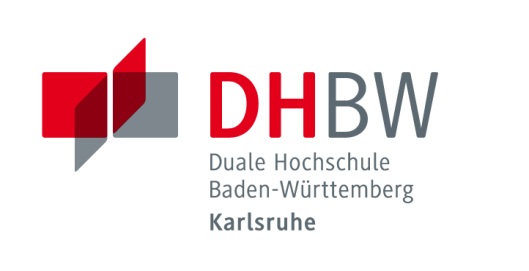 Baden-Wuerttemberg Cooperative State UniversityApplication for Students of Partner Institutions (Internship)Personal InformationLanguage Skills[1] According to CEF (A Common European Framework of Reference for Languages)University Information[2]Format of date: DD/MM/YYDetailed information about the reservation of a room in a student residence will be provided after receipt of your application.I herewith acknowledge that the room reservation has to be confirmed within two weeks after receipt of the information. Without confirmation, the room reservation will be cancelled.	City, Date:	______________________________________________________	Signature of the student: _____________________________________________This application form is valid only with the following data and signature:The following documents are enclosed (please mark): Copy of my identity card (or passport) Proof of health insurance Enrollment certificate of home universityCity, Date:	__________________________________________________Signature of the student: _______________________________________Duale Hochschule Baden-Württemberg KarlsruheBaden-Wuerttemberg Cooperative State UniversityInternational OfficeErzbergerstr. 12176133 Karlsruhe, GermanyAlexandra Braswell, Marina WeißenbornTel. 0049-721-9735-707/-729InternationalOffice@dhbw-karlsruhe.deLast nameFirst nameSex(M/F)Date of birthPlace of birthEmailPhoneMobile phoneCountryCityPost code   AddressGerman language level A1      A2      B1      B2      C1      C2English language level[1] A1      A2      B1      B2      C1      C2CEFA1 BreakthroughA2 WaystageB1 ThresholdB2 VantageC1 Effective Operational ProficiencyC2 MasteryHome UniversityMajorWhich academic year (out of total)Courses taken at home university to show your scientific qualification1. __________________________________           2. __________________________________3. __________________________________4. __________________________________5. __________________________________6. __________________________________7. __________________________________8. __________________________________9. __________________________________Duration of stay[2]From___/___/___ To ___/___/___   ___monthsAccommodation in a student residenceYes                      NoParticipation in German courseYes                      NoPerson(s) to contact in case of emergencyName:                   Contact No.:Preferences concerning the internship (branch, type of company, department)International Coordinator at home universityPhoneFaxEmail Signature (stamp) of the International CoordinatorI hereby confirm the data the student has given with this application form.I hereby confirm the data the student has given with this application form.I hereby confirm the data the student has given with this application form.